CHECKLISTENVORLAGE NACH ISO 27001                   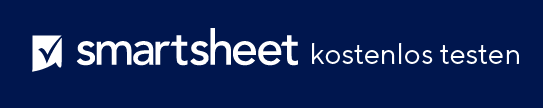 HAFTUNGSAUSSCHLUSSAlle von Smartsheet auf der Website aufgeführten Artikel, Vorlagen oder Informationen dienen lediglich als Referenz. Wir versuchen, die Informationen stets zu aktualisieren und zu korrigieren. Wir geben jedoch, weder ausdrücklich noch stillschweigend, keine Zusicherungen oder Garantien jeglicher Art über die Vollständigkeit, Genauigkeit, Zuverlässigkeit, Eignung oder Verfügbarkeit in Bezug auf die Website oder die auf der Website enthaltenen Informationen, Artikel, Vorlagen oder zugehörigen Grafiken. Jegliches Vertrauen, das Sie in solche Informationen setzen, ist aus eigener Verantwortung.ISO 27001 CONTROLIMPLEMENTIERUNGSPHASEAUFGABENKONFORM?ANMERKUNGEN5InformationssicherheitsrichtlinienInformationssicherheitsrichtlinienInformationssicherheitsrichtlinienInformationssicherheitsrichtlinien5.1Managementausrichtung für InformationssicherheitManagementausrichtung für InformationssicherheitManagementausrichtung für InformationssicherheitManagementausrichtung für InformationssicherheitGibt es Sicherheitsrichtlinien?5.1.1Richtlinien für die InformationssicherheitAlle Richtlinien wurden vom Management genehmigt?Nachweis für Compliance?6Organisation der InformationssicherheitOrganisation der InformationssicherheitOrganisation der InformationssicherheitOrganisation der Informationssicherheit6.1Informationssicherheitsrollen und -verantwortlichkeitenInformationssicherheitsrollen und -verantwortlichkeitenInformationssicherheitsrollen und -verantwortlichkeitenInformationssicherheitsrollen und -verantwortlichkeiten6.1.1Sicherheitsrollen und -verantwortlichkeitenRollen und Verantwortlichkeiten wurden definiert?6.1.2Trennung von AufgabenTrennung von Aufgaben definiert?6.1.3Kontakt mit BehördenVerifizierungsstelle / Behörde zur Überprüfung der Compliance kontaktiert?6.1.4Kontakt mit InteressensgruppenHaben Sie Kontakt zu speziellen Interessengruppen bezüglich Compliance hergestellt?6.1.5Informationssicherheit im ProjektmanagementNachweis der Informationssicherheit im Projektmanagement? 6.2Mobilgeräte und TelearbeitMobilgeräte und TelearbeitMobilgeräte und TelearbeitMobilgeräte und Telearbeit6.2.1Richtlinie für MobilgeräteRichtlinie für Mobilgeräte definiert?6.2.2TelearbeitRichtlinie für Remote-Arbeit festgelegt?7Sicherheit im PersonalwesenSicherheit im PersonalwesenSicherheit im PersonalwesenSicherheit im Personalwesen7.1Vor der AnstellungVor der AnstellungVor der AnstellungVor der Anstellung7.1.1ScreeningRichtlinie für die Überprüfung von Mitarbeitern vor der Anstellung definiert?7.1.2BeschäftigungsbedingungenRichtlinie für HR-Bedingungen und -Beschäftigungsverhältnisse definiert?7.2Während der BeschäftigungWährend der BeschäftigungWährend der BeschäftigungWährend der Beschäftigung7.2.1Verantwortlichkeiten des ManagementsRichtlinien für Verantwortlichkeiten des Managements definiert? 7.2.2Informationssicherheit – Bewusstsein, Ausbildung und TrainingRichtlinien für das Bewusstsein für Informationssicherheit, Bildung und Training definiert? 7.2.3DisziplinarverfahrenRichtlinien für Disziplinarverfahren in Bezug auf die Informationssicherheit definiert? 7.3Kündigung und Wechsel des BeschäftigungsverhältnissesKündigung und Wechsel des BeschäftigungsverhältnissesKündigung und Wechsel des BeschäftigungsverhältnissesKündigung und Wechsel des Beschäftigungsverhältnisses7.3.1Kündigung oder Änderung des BeschäftigungsverhältnissesRichtlinien für die Beendigung oder den Wechsel des Arbeitsverhältnisses in Bezug auf die Informationssicherheit definiert? 8Asset-ManagementAsset-ManagementAsset-ManagementAsset-Management8.1Zuständigkeiten für AssetsZuständigkeiten für AssetsZuständigkeiten für AssetsZuständigkeiten für Assets8.1.1Bestand an AssetsVollständige Bestandsliste der Assets?8.1.2Eigentum an AssetsVollständige Eigentümerliste für Assets8.1.3Akzeptable Nutzung von AssetsRichtlinie zur zulässigen Nutzung von Assets definiert8.1.4Rückgabe von AssetsRichtlinie für die Rückgabe von Assets definiert?8.2InformationsklassifizierungInformationsklassifizierungInformationsklassifizierungInformationsklassifizierung8.2.1InformationsklassifizierungRichtlinie zur Klassifizierung 
von Informationen definiert? 8.2.2Kennzeichnung von InformationenRichtlinie für die Kennzeichnung von Informationen definiert? 8.2.3Umgang mit AssetsRichtlinie für den Umgang mit Assets definiert? 8.3Umgang mit MedienUmgang mit MedienUmgang mit MedienUmgang mit Medien8.3.1Management von DatenträgernRichtlinie für den Umgang mit Datenträgern definiert? 8.3.2Entsorgung von MedienRichtlinie für die Entsorgung von Medien definiert? 8.3.3.Übertragung physischer MedienRichtlinie für die Übertragung 
physischer Medien definiert? 9ZugriffssteuerungZugriffssteuerungZugriffssteuerungZugriffssteuerung9.1Zuständigkeiten für AssetsZuständigkeiten für AssetsZuständigkeiten für AssetsZuständigkeiten für Assets9.1.1Richtlinie für die ZugriffssteuerungRichtlinie für die Zugriffssteuerung definiert? 9.1.2Zugriff auf Netzwerke und NetzwerkdiensteRichtlinie für den Zugriff auf Netzwerke und Netzwerkdienste definiert? 9.2Zuständigkeiten für AssetsZuständigkeiten für AssetsZuständigkeiten für AssetsZuständigkeiten für Assets9.2.1Benutzerregistrierung und -abmeldung für AssetsRichtlinie für die An- und Abmeldung von Benutzer-Assets definiert? 9.2.2Bereitstellung des BenutzerzugriffsRichtlinie für die Bereitstellung des Benutzerzugriffs definiert? 9.2.3Verwaltung privilegierter ZugriffsrechteRichtlinie für die Verwaltung privilegierter Zugriffsrechte definiert? 9.2.4Verwaltung von geheimen Authentifizierungsinformationen der BenutzerRichtlinie für die Verwaltung von geheimen Authentifizierungsinformationen der Benutzer definiert? 9.2.5Überprüfung der BenutzerzugriffsrechteRichtlinie zur Überprüfung der Benutzerzugriffsrechte definiert? 9.2.6Entfernung oder Anpassung von Zugriffsrechten
Richtlinie für die Entfernung oder Anpassung von Zugriffsrechten definiert? 9.3BenutzerverantwortlichkeitenBenutzerverantwortlichkeitenBenutzerverantwortlichkeitenBenutzerverantwortlichkeiten9.3.1Nutzung von geheimen AuthentifizierungsinformationenRichtlinie zur Nutzung von geheimen Authentifizierungsinformationen definiert? 9.4System- und AnwendungszugriffskontrolleSystem- und AnwendungszugriffskontrolleSystem- und AnwendungszugriffskontrolleSystem- und Anwendungszugriffskontrolle9.4.1Beschränkung des Zugriffs auf InformationenRichtlinie zur Beschränkung des Zugriffs auf Informationen definiert? 9.4.2Sichere AnmeldeverfahrenRichtlinie für sichere Anmeldeverfahren definiert? 9.4.3KennwortmanagementsystemeRichtlinie für Kennwortmanagementsysteme definiert? 9.4.4Verwendung von privilegierten DienstprogrammenRichtlinie für die Verwendung von privilegierten Dienstprogrammen definiert? 9.4.5Steuerung des Zugriffs auf ProgrammquellcodeRichtlinie für die Steuerung des Zugriffs auf Programmquellcode definiert? 10KryptografieKryptografieKryptografieKryptografie10.1Kryptografische SteuerungKryptografische SteuerungKryptografische SteuerungKryptografische Steuerung10.1.1Richtlinie zur Verwendung kryptografischer SteuerungenRichtlinie zur Verwendung kryptografischer Steuerungen definiert? 10.1.2SchlüsselmanagementRichtlinien für das Schlüsselmanagement definiert? 11Physische und UmgebungssicherheitPhysische und UmgebungssicherheitPhysische und UmgebungssicherheitPhysische und Umgebungssicherheit11.1Sichere BereicheSichere BereicheSichere BereicheSichere Bereiche11.1.1Physischer SicherheitsbereichRichtlinien für physische Sicherheitsbereiche definiert? 11.1.2Physische ZutrittskontrollenRichtlinie für physische Zugangskontrollen definiert? 11.1.3Absicherung von Büros, Räumen und AnlagenRichtlinien für die Absicherung von Büros, Räumen und Anlagen definiert? 11.1.4Schutz gegen externe und UmweltbedrohungenRichtlinien zum Schutz gegen externe und Umweltbedrohungen definiert? 11.1.5Arbeiten in sicheren BereichenRichtlinie für die Arbeit in sicheren Bereichen definiert? 11.1.6Liefer- und LadebereicheRichtlinien für Liefer- und Ladebereiche definiert? 11.2AusrüstungAusrüstungAusrüstungAusrüstung11.2.1Standortwahl und Schutz der AusrüstungRichtlinien für die Standortwahl und Schutz der Ausrüstung definiert? 11.2.2HilfsversorgungseinrichtungenRichtlinie für Hilfsversorgungseinrichtungen definiert? 11.2.3VerkabelungssicherheitRichtlinie für die Verkabelungssicherheit definiert? 11.2.4GerätewartungRichtlinie für die Gerätewartung definiert? 11.2.5Entfernen von AssetsRichtlinie für das Entfernen von Assets definiert? 11.2.6Sicherheit von Ausrüstung und Assets, die nicht vor Ort sindRichtlinie für die Sicherheit von Ausrüstung und Assets definiert, die nicht vor Ort sind? 11.2.7Sichere Entsorgung oder Wiederverwendung von AusrüstungSichere Entsorgung oder Wiederverwendung von Ausrüstung? 11.2.8Unbeaufsichtigte BenutzerausrüstungRichtlinie für unbeaufsichtigte Benutzerausrüstung definiert? 11.2.9Clear Desk- und Clear-Screen-RichtlinienRichtlinie für Clear Desk- und Clear-Screen-Richtlinien definiert? 12BetriebssicherheitBetriebssicherheitBetriebssicherheitBetriebssicherheit12.1Betriebliche Verfahren und AufgabenBetriebliche Verfahren und AufgabenBetriebliche Verfahren und AufgabenBetriebliche Verfahren und Aufgaben12.1.1Dokumentierte BetriebsabläufeRichtlinie für dokumentierte Betriebsabläufe definiert? 12.1.2Change-ManagementRichtlinien für das Changemanagement definiert? 12.1.3KapazitätsmanagementRichtlinien für das Kapazitätsmanagement definiert? 12.1.4Trennung von Entwicklungs-, Test- und BetriebsumgebungenRichtlinien für die Trennung von Entwicklungs-, Test- und Betriebsumgebungen definiert? 12.2Schutz vor MalwareSchutz vor MalwareSchutz vor MalwareSchutz vor Malware12.2.1Malware-KontrollenRichtlinien für Malware-Kontrolle definiert? 12.3System-Back-upSystem-Back-upSystem-Back-upSystem-Back-up12.3.1Back-upRichtlinie für die Sicherung von Systemen definiert? 12.3.2Back-up von InformationenRichtlinie für die Sicherung von Informationen definiert? 12.4Protokollierung und ÜberwachungProtokollierung und ÜberwachungProtokollierung und ÜberwachungProtokollierung und Überwachung12.4.1Protokollierung von EreignissenRichtlinie für die Ereignisprotokollierung definiert? 12.4.2Schutz von ProtokollinformationenRichtlinie zum Schutz von 
Protokollinformationen definiert? 12.4.3Administratoren- und BedienerprotokollRichtlinie für Administratoren- und Bedienerprotokoll definiert?12.4.4UhrsynchronisierungRichtlinie für die Uhrsynchronisierung definiert? 12.5Steuerung der betrieblichen SoftwareSteuerung der betrieblichen SoftwareSteuerung der betrieblichen SoftwareSteuerung der betrieblichen Software12.5.1Installation von Software in betrieblichen SystemenRichtlinie für die Installation von Software in betrieblichen Systemen definiert?12.6Technisches SchwachstellenmanagementTechnisches SchwachstellenmanagementTechnisches SchwachstellenmanagementTechnisches Schwachstellenmanagement12.6.1Verwaltung technischer AnfälligkeitenRichtlinie für die Verwaltung technischer Schwachstellen definiert?12.6.2Einschränkung von SoftwareinstallationenRichtlinie für die Einschränkung von Softwareinstallationen definiert? 12.7Überlegungen zur Prüfung von InformationssystemenÜberlegungen zur Prüfung von InformationssystemenÜberlegungen zur Prüfung von InformationssystemenÜberlegungen zur Prüfung von Informationssystemen12.7.1Kontrolle von Informationssystem-AuditsRichtlinie für die Kontrolle von Informationssystem-Audits definiert? 13KommunikationssicherheitKommunikationssicherheitKommunikationssicherheitKommunikationssicherheit13.1NetzwerksicherheitsmanagementNetzwerksicherheitsmanagementNetzwerksicherheitsmanagementNetzwerksicherheitsmanagement13.1.1NetzwerkkontrollenRichtlinie für Netzwerksteuerung definiert? 13.1.2Sicherheit von NetzwerkdienstenRichtlinie für die Sicherheit von Netzwerkdiensten definiert? 13.1.3Trennung von NetzwerkenRichtlinie für die Trennung von Netzwerken definiert?13.2InformationsübertragungInformationsübertragungInformationsübertragungInformationsübertragung13.2.1Richtlinien und Vorgehensweisen bei InformationsübertragungenRichtlinie für Richtlinien und Vorgehensweisen bei Informationsübertragungen definiert? 13.2.2Vereinbarungen zur InformationsübertragungRichtlinien für Vereinbarungen zur Informationsübertragung definiert? 13.2.3Elektronische NachrichtenübermittlungRichtlinie für elektronische Nachrichtenübermittlung definiert? 13.2.4Vertraulichkeits- oder GeheimhaltungsvereinbarungenRichtlinie für Vertraulichkeits- oder Geheimhaltungsvereinbarungen definiert?13.2.5Systemakquise, -entwicklung und -wartungRichtlinie für Systemakquise, -entwicklung und -wartung definiert? 14Systemakquise, -entwicklung und -wartungSystemakquise, -entwicklung und -wartungSystemakquise, -entwicklung und -wartungSystemakquise, -entwicklung und -wartung14.1Sicherheitsanforderungen an InformationssystemeSicherheitsanforderungen an InformationssystemeSicherheitsanforderungen an InformationssystemeSicherheitsanforderungen an Informationssysteme14.1.1Analyse und Spezifikation von InformationssicherheitsanforderungenRichtlinie für die Analyse und Spezifikation von Informationssicherheitsanforderungen definiert? 14.1.2Absicherung von Anwendungsdiensten in öffentlichen NetzwerkenRichtlinie zur Absicherung von Anwendungsdiensten in öffentlichen Netzwerken definiert? 14.1.3Schutz von Transaktionen in AnwendungsdienstenRichtlinie zum Schutz von Transaktionen in Anwendungsdiensten definiert? 14.2Sicherheit in Entwicklungs- und UnterstützungsprozessenSicherheit in Entwicklungs- und UnterstützungsprozessenSicherheit in Entwicklungs- und UnterstützungsprozessenSicherheit in Entwicklungs- und Unterstützungsprozessen14.2.1Interne EntwicklungRichtlinie für die interne Entwicklung definiert? 15LieferantenbeziehungenLieferantenbeziehungenLieferantenbeziehungenLieferantenbeziehungen15.1.1LieferantenbeziehungenRichtlinie für Lieferantenbeziehungen definiert? 16Management von InformationssicherheitsvorfällenManagement von InformationssicherheitsvorfällenManagement von InformationssicherheitsvorfällenManagement von Informationssicherheitsvorfällen16.1.1Management der InformationssicherheitRichtlinien für das Informationssicherheits-management definiert? 17Informationssicherheitsaspekte des GeschäftskontinuitätsmanagementsInformationssicherheitsaspekte des GeschäftskontinuitätsmanagementsInformationssicherheitsaspekte des GeschäftskontinuitätsmanagementsInformationssicherheitsaspekte des Geschäftskontinuitätsmanagements17.1Kontinuität der InformationssicherheitKontinuität der InformationssicherheitKontinuität der InformationssicherheitKontinuität der Informationssicherheit17.1.1Kontinuität der Informationssicherheit Richtlinien für die Informationssicherheitskontinuität definiert? 17.2RedundanzenRedundanzenRedundanzenRedundanzen17.2.1Redundanzen Richtlinie für Redundanzen definiert? 18ComplianceComplianceComplianceCompliance18.1Compliance mit gesetzlichen und vertraglichen AnforderungenCompliance mit gesetzlichen und vertraglichen AnforderungenCompliance mit gesetzlichen und vertraglichen AnforderungenCompliance mit gesetzlichen und vertraglichen Anforderungen18.1.1Ermittlung geltender Rechtsvorschriften und vertraglicher AnforderungenRichtlinie für die Ermittlung geltender Rechtsvorschriften und vertraglicher Anforderungen definiert? 18.1.2Rechte an geistigem EigentumRichtlinien für Rechte an geistigem Eigentum definiert? 18.1.3Schutz von DatensätzenRichtlinie zum Schutz von Datensätzen definiert? 18.1.4Datenschutz und Schutz personenbezogener DatenRichtlinie für den Datenschutz und Schutz personenbezogener Daten definiert? 18.1.5Regulierung kryptografischer SteuerungRichtlinie zur Regulierung kryptografischer Steuerung definiert?18.1Unabhängige Überprüfung der InformationssicherheitUnabhängige Überprüfung der InformationssicherheitUnabhängige Überprüfung der InformationssicherheitUnabhängige Überprüfung der Informationssicherheit18.1.1Einhaltung von Sicherheitsrichtlinien und -standardsRichtlinie zur Einhaltung von Sicherheitsrichtlinien und -standards definiert? 18.1.2Prüfung technischer ComplianceRichtlinie für die Prüfung technischer Compliance definiert? 